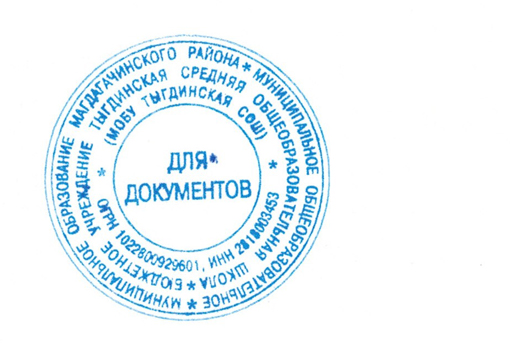 ПРИНЯТО                                                                                        УТВЕРЖДЕНО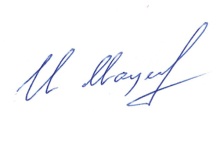 На заседании педагогического совета                                   Директор школыПротокол № 1 от 28.08.2013 г.                                              ___________________И.М.МациновичПоложение № 6Порядок возникновения, изменения и прекращения образовательных отношений в МОБУ Тыгдинской СОШ .1. Общие положения1.1. Настоящий порядок разработан в соответствии с Федеральным законом «Об образовании в Российской Федерации» №127-ФЗ от 29.12.2012 г.1.2. Положение устанавливает порядок регламентации и оформления возникновения, приостановления и прекращения отношений между МОБУ Тыгдинской СОШ   и обучающимися и (или) их родителями (законными представителями).1.3. Под образовательными отношениями  понимается освоение обучающимися содержания образовательных программ.1.4. Участники образовательных отношений – обучающиеся, родители (законные представители) несовершеннолетних обучающихся, педагогические работники и их представители, организации, осуществляющие образовательную деятельность.2. Возникновение образовательных отношений.2.1.Основанием возникновения образовательных отношений является приказ о приеме (зачислении) лица для обучения в МОБУ  Тыгдинская СОШ .2.2. Изданию приказа о зачислении  предшествует заключение договора об образовании.2.3.Права и обязанности обучающегося, предусмотренные законодательством об образовании и локальными нормативными актами организации, осуществляющей образовательную деятельность, возникают у лица, принятого на обучение, с даты зачисления.3.  Договор об образовании3.1.Договор об образовании заключается в установленной письменной форме между МОБУ Тыгдинская СОШ , в лице директора и лицом, зачисляемым на обучение (родителями, законными представителями).3.2.В договоре об образовании должны быть указаны основные характеристики предоставляемого образования (образовательной услуги), в том числе вид, уровень и (или) направленность дополнительной образовательной программы (часть образовательной программы определенного уровня, вида и направленности), форма обучения, срок освоения дополнительной образовательной программы (продолжительность обучения). 3.3.Договор об образовании не может содержать условий, ограничивающих права или снижающих уровень гарантий поступающих, обучающихся по сравнению с установленными законодательством об образовании. Если такие условия включены в договоры, то они не подлежат применению.3.4.Примерные формы договоров об образовании утверждаются федеральным органом исполнительной власти, осуществляющим функции по выработке государственной политики и нормативно-правовому регулированию в сфере образования.4.Изменение образовательных отношений.4.1 Образовательные отношения  могут быть изменены в связи с :      1) изменением формы обучения,  2) переводом обучающегося на другое  направление подготовки. 3) переводом на обучение по индивидуальному учебному плану,4)изменением режима пребывания , 5) направлением на обучение в другую организацию,осуществляющую  образовательную деятельность, на определенный срок  в порядке обмена, в том числе в иностранную образовательную организацию, 6) приостановлением действия свидетельства о государственной аккредитации, 7) изменением законодательства об образовании.4.2  Образовательные отношения могут быть изменены, как по инициативе обучающегося(родителей(законных представителей))  по его письменному заявлению, так и организации, осуществляющей образовательную деятельность.5. Прекращение образовательных отношений5.1.Образовательные отношения прекращаются в связи с :1)    в связи с получением образования (завершением обучения);2)    досрочно по основаниям, установленным законодательством об образовании.4.2. Образовательные отношения могут быть прекращены досрочно в следующих случаях:1)    по инициативе обучающегося (родителей (законных представителей) несовершеннолетнего обучающегося), в том числе в случае перевода обучающегося для продолжения освоения образовательной программы в другую организацию, осуществляющую образовательную деятельность;2)    по инициативе организации, осуществляющей образовательную деятельность, в случае применения к обучающемуся, достигшему возраста 15 лет, отчисления как меры дисциплинарного взыскания,  в случае совершения обучающимся  действий, грубо нарушающих ее устав, правила внутреннего распорядка, а также в случае невыполнения обучающимся обязанностей по добросовестному и ответственному освоению образовательной программы и выполнению учебного плана;3) по обстоятельствам, не зависящим от воли обучающегося (родителей (законных представителей) несовершеннолетнего обучающегося) и организации, осуществляющей образовательную деятельность, в том числе в случаях ликвидации организации, осуществляющей образовательную деятельность, аннулирования лицензии на осуществление образовательной деятельности.4.3. Досрочное прекращение образовательных отношений по инициативе обучающегося (родителей (законных представителей) несовершеннолетнего обучающегося) не влечет для него каких-либо дополнительных, в том числе материальных, обязательств перед организацией, осуществляющей образовательную деятельность, если иное не установлено договором об образовании.4.4. Основанием для прекращения образовательных отношений является приказ об отчислении обучающегося из образовательной организации. Права и обязанности обучающегося, предусмотренные законодательством об образовании и локальными нормативными актами организации, осуществляющей образовательную деятельность, прекращаются с даты его отчисления из организации, осуществляющей образовательную деятельность. 4.5. При досрочном прекращении образовательных отношений организацией, осуществляющей образовательную деятельность, в трехдневный срок после издания распорядительного акта об отчислении обучающегося отчисленному лицу выдается справка об обучении.